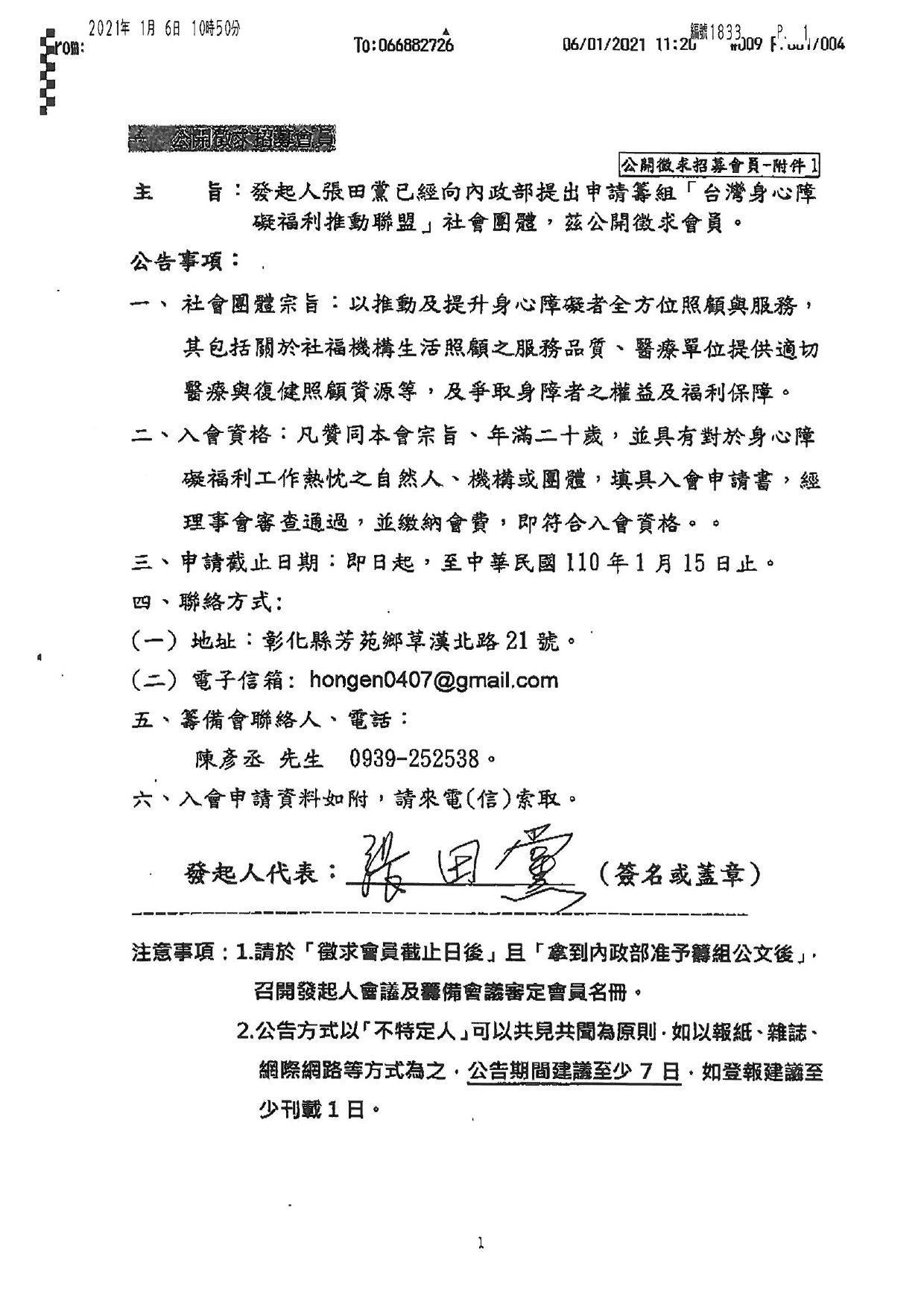 公開徵求招募會員-附件2台灣身心障礙福利推動聯盟個人會員入會申請書申請日期：中華民國______年____月____日註：團體得視實際需要設計入會申請書，並自行留存無須報部。
		公開徵求招募會員-附件3台灣身心障礙福利推動聯盟團體會員入會申請書申請日期：中華民國______年____月____日注意事項：1.請於申請書之適當位置加蓋團體圖記或公司/商業大印及負責人印章。          2.章程草案如未定團體會員，得免附本頁「團體會員入會申請書」。          3.團體得視實際需要設計入會申請書，並自行留存無須報部。公開徵求招募會員-附件4團體會員入會申請書注意事項：章程草案如未定團體會員，得免附本頁「團體會員入會申請書」。姓名(親自簽名或蓋章)出生年月日中華民國_____年_____月_____日國民身分證或居留證統一編號性    別□男　□女　□其他，請說明：_____________最高學歷□國小　□國中　□高中　□二專/五專□大學/二技　　 □碩士  □博士□其他，請說明：___________________________最高學歷學校名稱： 科系（所）： 現    職服務單位：現    職職    稱：聯絡地址聯絡方式室內電話：傳    真：行動電話：電子信箱：團體/公司/商業名稱設立日期發證單位團體立案字號/公司登記字號/商業登記字號團體/公司/商業之負責人資料姓    名：團體/公司/商業之負責人資料聯絡電話：聯絡地址聯絡方式室內電話：傳    真：行動電話：電子信箱：團體推（選）派代表01.團體推（選）派代表01.團體推（選）派代表01.團體推（選）派代表01.團體推（選）派代表01.團體推（選）派代表01.團體推（選）派代表01.團體推（選）派代表01.親自簽名或蓋章職稱姓名性別出生年月日出生年月日出生年月日國民身分證統一編號戶籍（工作）地址親自簽名或蓋章團體推（選）派代表02.團體推（選）派代表02.團體推（選）派代表02.團體推（選）派代表02.團體推（選）派代表02.團體推（選）派代表02.團體推（選）派代表02.團體推（選）派代表02.親自簽名或蓋章職稱姓名性別性別出生年月日國民身分證統一編號國民身分證統一編號戶籍（工作）地址親自簽名或蓋章團體推（選）派代表03.團體推（選）派代表03.團體推（選）派代表03.團體推（選）派代表03.團體推（選）派代表03.團體推（選）派代表03.團體推（選）派代表03.團體推（選）派代表03.親自簽名或蓋章職稱姓名性別性別出生年月日國民身分證統一編號國民身分證統一編號戶籍（工作）地址親自簽名或蓋章團體推（選）派代表04.團體推（選）派代表04.團體推（選）派代表04.團體推（選）派代表04.團體推（選）派代表04.團體推（選）派代表04.團體推（選）派代表04.團體推（選）派代表04.親自簽名或蓋章職稱姓名性別性別出生年月日國民身分證統一編號國民身分證統一編號戶籍（工作）地址親自簽名或蓋章團體推（選）派代表05.團體推（選）派代表05.團體推（選）派代表05.團體推（選）派代表05.團體推（選）派代表05.團體推（選）派代表05.團體推（選）派代表05.團體推（選）派代表05.親自簽名或蓋章職稱姓名性別性別出生年月日國民身分證統一編號國民身分證統一編號戶籍（工作）地址親自簽名或蓋章